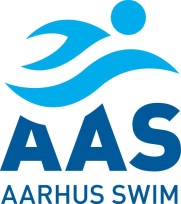 Invitation til:Hold AAS1, der skal svømme mod AGF1+2 og Aalborg 1. Svømmerne på AAS1 er: Emilie Wolf SørensenEva HjortLaura Marie DigeMarie BertramMartha BjergNanna LangvadAlexander Korsager ElkjærAnton Borg HjortFrederik LindholmOskar LindholmValdemar Vind SejrWilliam SlothTilmelding foregår på Lysengs klubmodul.Aarhus, den 27. september 2020Opvarmning Afventer endeligt tidspunktStævnestart Afventer endeligt tidspunktOfficialmøde Afventer endeligt tidspunktSTEDSvømmehal: 	Aarhus Svømmestadion, F. Vestergaardsgade 5, 8000 Aarhus CFORPLEJNINGIngen, svømmerne skal selv have drikke, madpakke og snacks med.MØDESTED OG TIDSPUNKTAfventer endeligt tidspunktOFFICIALHOLDLEDEREDer er ikke brug for holdledere.Valg af løbLøbstilmelding laves i fællesskab med træneren.TilmeldingsfristOnsdag den 30. september